Texas-Oklahoma District 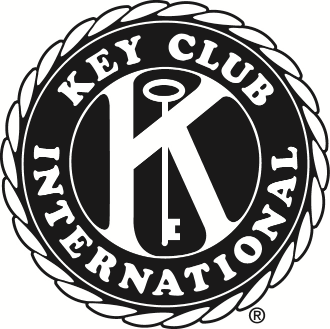 R.L. Paschal Key ClubMembership ApplicationWelcome to R.L. Paschal Key Club! You’re about to become a member or continue to be a member for one of the oldest and largest high school organization. Key Club represents 37 countries now with over 5000 clubs with approximately 270,000 members! You get to be part of this amazing organization; however, we do have requirements for members in this club to help us improve our home, school, and community. Membership Requirements and agreementAs a member of R.L. Paschal Key Club, I will attend meetings and participate in activities. I will go to Braille Bibles at least ONCE until the end of March, go to at least ONE service project per month, and write at least ONE article until the end of March for our editor, Collette Steed. I understand that if I do not participate in any activities for a month, I will get a warning from either the President or Vice President of Key Club and I will have to make up one service project for that month. If I continue to be inactive for 2 months, I understand that it would result in probation and ultimately termination from the club. Also, I understand that I have to have 15 hours in before District Convention sign up if I want to attend it.I have read, understand, and agree to the above terms.Student Signature:                                                                     Date: Contact information/QuestionsName:                                                                    Grade:          Phone #:Email:                                                                     Remind 101? Yes or NoWould you like to receive email agendas/updates? Yes or NoAddress:Previous Member? (If yes, how many years?)    Do you have 0 period? (If yes, do you know anyone in your 0 period class who wants to join key club but can’t come to meeting? If so, give us his/her name.)Yes or No Do you have a Job? (If yes, where and how many times a week?)What organizations do you now belong to or have you belonged to? List any offices held.Why do you want to join Key Club and what can you contribute if you do join?List any concerns, experiences, or anything else you would want us to know.Thank you so much for signing up for Key Club and we are very excited for another year of service with all the new/returning key clubbers!REMEMBER TO TURN IN THE FORM WITH $15 FOR DUES.